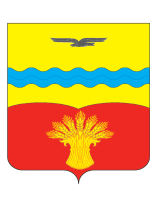  Комиссия по подготовке правил землепользования и застройкимуниципального образования Подольский сельсовет Красногвардейского района Оренбургской области             461141, Оренбургская область, Красногвардейский район, с. Подольск, ул. Юбилейная, д.48Тел.: 3-72-07; факс:3-74-05__________________________________________________________________Протокол заседания комиссии по проектуовнесении  изменений и дополнений в Правила землепользования и застройки муниципального образования Подольский сельсовет Красногвардейского района Оренбургской области.21.02.2019 г.Начало 15.00. – окончание 16.00.Место проведения: администрация Подольского сельсоветаКомиссия в составе:Председателя комиссии: Гаврилова Ю. Л.Секретаря комиссии:   Шумкиной А.В.Членов комиссии: Тихоновой Л.Н.Дунаенко А.Ю.Муллабевой Ф.Н.Похлебухина А.Н     отсутствовалЧашкина А.К.            отсутствовалКворум для заседания комиссии имеется.Повестка дня:1. Подготовка заключения по результатам публичных слушаний по проектуовнесении  изменений и дополнений в Правила землепользования и застройки муниципального образования Подольский сельсовет Красногвардейского района Оренбургской области.Слушали: Гаврилова Ю.Л.Он сказал: Уважаемые члены комиссии!      Публичные слушания по проектуовнесении  изменений и дополнений в Правила землепользования и застройки муниципального образования Подольский сельсовет Красногвардейского района Оренбургской областипроводились в здании администрации по адресу: Оренбургскаяобласть, Красногвардейский район, с. Подольск ул. Юбилейная 48, кабинет№ 19 (актовый зал) 20.02.2019г. в соответствии с постановлением администрации Подольского сельсовета от 30.01.2019г. №6-п «О назначении публичных  слушаний. Протокол публичных слушаний имеется.Предлагаю рассмотреть данный протокол и вынести заключение порезультатам публичных слушаний.Других предложений не поступило.Рассматривается протокол публичных слушаний по проектуовнесении  изменений и дополнений в Правила землепользования и застройки муниципального образования Подольский сельсовет Красногвардейского района Оренбургской области от 20.02.2019г.Гаврилов Ю.Л. – на публичных слушаниях поступило предложение поддержать проектовнесении  изменений и дополнений в Правила землепользования и застройки муниципального образования Подольский сельсовет Красногвардейского района Оренбургской области и рекомендовать главе сельсовета направить проект в Совет депутатов для его утверждения.РЕЗУЛЬТАТЫ ГОЛОСОВАНИЯ:Проголосовало «За» - 5проголосовало «против» - 0воздержались-0РЕШИЛИ:Поддержать проектовнесении  изменений и дополнений в Правила землепользования и застройки муниципального образования Подольский сельсовет Красногвардейского района Оренбургской области и рекомендовать главе сельсовета направить проект в Совет депутатов для его утверждения.Председатель комиссии                                                              Ю.Л. ГавриловСекретарь комиссии                                                                    А.В. Шумкина